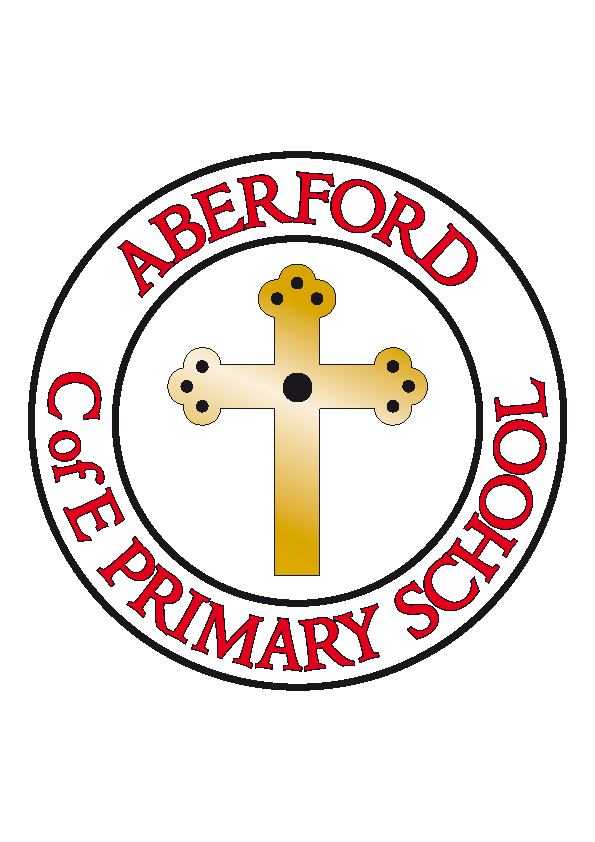 Aberford Church of England Primary SchoolSchool Lane, Aberford, Leeds, LS25 3BUTel: 0113 281 3302   Website: www.aberfordprimaryschool.co.uk Headteacher – Philippa BouldingTHE WEEK AHEAD: 	Diary for the week beginning 20th January 2020House Points (collected and reported by Bethany P & Hayden) This week’s winners are Hazelwood with 498 house points  Aberford AchievementsArchie for always thinking of othersOliver G for trying really hard to write some super sentences this week Isaac R for trying really hard to improve his handwritingLeighton B for always putting in 100% and being a wonderful friend to allKaci for her fantastic effort and attitude in Maths this weekBailey for a superb attitude to all learning and for developing so much independenceLiam for some fabulous creative writing with vivid descriptionsSilver awards for 100 House Points were awarded to Jessica B, Phoebe, Francesca, Jack M, Evie H, Oliver H and LivvyGold awards for 200 House Points were awarded to Erin, George H, Jacob, Violet C, Kayla, Lizzy, Evie N, Bethany P, Harry and Millie PSuper Gold awards for 300 House Points were awarded to Max and Evie DPlatinum awards for 400 House Points were awarded to Ella R and Freya GMONDAYKS2 Dance with Castleford Tigers – After schoolTUESDAY KS2 Football with Castleford Tigers – After schoolBrass lessons with York MusicWEDNESDAYKS1 Movement with Castleford Tigers – After schoolGuitar lessons with Roundhay musicTHURSDAYKS2 Gymnastics with Castleford Tigers – After schoolFRIDAYKS1 Dodge Ball with Castleford Tigers – After school